Приложение 1МИНИСТЕРСТВО ОБРАЗОВАНИЯ РЕСПУБЛИКИ БАШКОРТОСТАНГОСУДАРСТВЕННОЕ АВТОНОМНОЕ УЧРЕЖДЕНИЕ ДОПОЛНИТЕЛЬНОГО ПРОФЕССИОНАЛЬНОГО ОБРАЗОВАНИЯ ИНСТИТУТ РАЗВИТИЯ ОБРАЗОВАНИЯ РЕСПУБЛИКИ БАШКОРТОСТАН 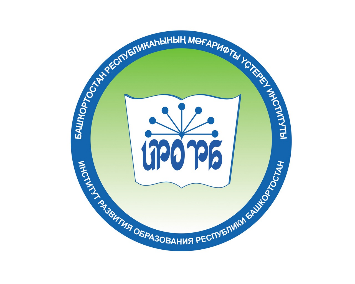 Содержательный анализ заданий мониторинга по сформированности функциональной грамотности обучающихся 5-9 классов в общеобразовательных организациях муниципального района Стерлитамакский район Республики Башкортостан Составители: 2021 годАнализ качества выполнения диагностических работ по формированию креативного мышления 8 классе. Сроки проведения 20.04.2021-31.05.2021В целях выполнения мероприятий по выстраиванию региональной системы оценки качества образования на основе практики международных сравнительных исследований и во исполнение приказов Министерства образования и науки Республики Башкортостан от 15 января 2021 года № 16 «О совершенствовании региональных механизмов управления качеством образования Республики Башкортостан», от 12 марта 2021 года № 385 «О мониторинге сформированности функциональной грамотности обучающихся» и в целях выполнения мероприятий по выстраиванию региональной системы оценки качества образования на основе практики международных сравнительных исследований ГАУ ДПО Институт развития образования проводит мониторинг сформированности функциональной грамотности обучающихся 5-9 классов (далее – Мониторинг) в период с 15.03.2021 по 31.05.2021 года.График проведения мониторинга.Таблица 1ОпределениеФункциональная грамотность (ФГ) – это способность человека вступать в отношения с внешней средой и максимально быстро адаптироваться и функционировать в ней. Смысл концепции функциональной грамотности состоит в приближении образования с многоплановой человеческой деятельностью. Функциональная грамотность - является основой для формирования навыков чтения и письма; - направлена на решение бытовых проблем; - обнаруживается в конкретных жизненных обстоятельствах и характеризует человека в определенной ситуации; - связана с решением стандартных и стереотипных задач; - используется в качестве оценки уровня образованности.Математическая грамотность (МГ) – это способность человека определять и понимать роль математики в мире, в котором он живет, проводить математические рассуждения и формулировать, применять, интерпретировать математику для решения проблем в разнообразных контекстах реального мира.Читательская грамотность (ЧГ) − способность человека понимать, использовать, оценивать тексты, размышлять о них и заниматься чтением для того, чтобы достигать своих целей, расширять свои знания и возможности, участвовать в социальной жизни. Естественнонаучная грамотность (ЕНГ) – это способность человека занимать активную гражданскую позицию по вопросам, связанным с естественными науками, и его готовность интересоваться естественнонаучными идеями. Естественнонаучно грамотный человек стремится участвовать в аргументированном обсуждении проблем, относящихся к естественным наукам и технологиям, что требует от него следующих компетенций: научно объяснять явления, оценивать и планировать научные исследования, научно интерпретировать данные и доказательства.Финансовая грамотность (ФинГ) – это способность личности принимать разумные, целесообразные решения, связанные с финансами, в различных ситуациях собственной жизнедеятельности. Эти решения касаются и актуального опыта учащихся, и их ближайшего будущего (от простых решений по поводу расходования карманных денег до решений, имеющих долгосрочные финансовые последствия, связанных с вопросами образования и работы).Глобальные компетенции (проблемы), (ГК) - это способность критически рассматривать с различных точек зрения проблемы глобального характера и межкультурного взаимодействия; осознать, как культурные, религиозные, политические, расовые и иные различия могут оказывать влияние на восприятие, суждения и взгляды – наши собственные и других.Креативное мышление (КМ) - один из видов мышления, характеризующийся созданием субъективно нового продукта и новообразованиями в самой познавательной деятельности по его созданию. Эти новообразования касаются мотивации, целей, оценок, смыслов.Цели, задачи диагностической работыпо формированию креативного мышления.Целью проведения диагностических работ по функциональной грамотности в 5-9 классах – выявление уровня сформированности функциональной грамотности учащихся в соответствии с «Методологией и критериями оценки качества общего образования в общеобразовательных организациях на основе практики международных исследований качества подготовки обучающихся», утверждённой Приказом Федеральной службы по надзору в сфере образования и науки №590 и Приказом Министерства просвещения Российской Федерации от 06.05.2019.Задачи - провести мониторинг и получить достоверную информации об уровне сформированности функциональной грамотности обучающихся Республики Башкортостан, а также познакомить педагогов и учащихся с новым форматом и содержанием заданий.Разработать методические рекомендации для общеобразовательных организаций и муниципальных методических служб.Выработать управленческие решения.Характеристика заданий и система оценивания выполненияотдельных заданий и диагностической работы в целомДиагностические работы были выбраны с сайта ФГБНУ «Институт стратегии развития образования Российской академии образования».Банк заданий  http://skiv.instrao.ru/bank-zadaniy/chitatelskaya-gramotnost/index.phpДемонстрационные версии  http://skiv.instrao.ru/bank-zadaniy/chitatelskaya-gramotnost/index.phpКоличество образовательных организаций и обучающихся, участников мониторинга с учетом кластеризации ОО.В диагностической работе по функциональной грамотности по направлению «глобальные компетенции» приняли участие 18 обучающихся 8 классов, что составило 90% из 1 образовательной организации.В диагностической работе по функциональной грамотности по направлению «глобальные компетенции» приняли участие 5 обучающихся 8 классов, что составило 71% из 1 образовательной организации.Анализ трудных заданий (не справились ≥ 50% обучающихся),характеристика заданий Задания для оценки носят комплексный характер и состоят из нескольких частей. В первой части комплексного задания (так называемой мотивационной или стимульной) даётся общее описание проблемной ситуации, для разрешения которой далее предлагается система трёх-пяти заданий, каждое из которых направлено на оценку одного из компонентов компетентностной модели. Система заданий подбирается так, чтобы ими охватывались все оцениваемые компетентности.В заданиях, предметом оценки в которых является выдвижение разнообразных идей, обычно просят придумать несколько идей, которые оцениваются вместе как один ответ. Разными считаются идеи, отличающиеся между собой по смыслу или по способу исполнения.В заданиях на выдвижение креативных идей оценивается способность выдвигать оригинальные идеи или нестандартно подходить к ситуации. При ответе на данные задания достаточно выдвинуть одну идею.В заданиях на оценку и совершенствование идей оценивается способность вносить нестандартные изменения и улучшения в существующие идеи. Аспекты и позиции, в соответствии с которыми надо провести доработку идеи, или задаются в самом задании, или вытекают из сопутствующего (или предшествующего) анализа сильных и слабых сторон различных идей, их достоинств и недостатков. 100% обучающихся с заданиями справились, не справились с заданиями и показали недостаточный уровень ФГ 0% обучающихся.Статистика по анализу выполнения заданий (8 класс) Высокий уровень ФГ показали 0% обучающихся;Повышенный уровень ФГ – 6%;Средний уровень ФГ – 94%;Низкий уровень ФГ – 0%;Недостаточный уровень ФГ – 0%;.Итоги результатов мониторинга уровня сформированности функциональной грамотности учащихся по креативному мышлению.8 классМетодические рекомендации по формированию креативного мышления обучающихся с учетом кластеризации для общеобразовательных организаций.       Креативное мышление понимается как способность продуктивно участвовать в выдвижении, оценке и совершенствовании идей, направленных на получение оригинальных и эффективных решений, генерацию нового знания или создание продуктов проявления творчества и воображения. Сформированность креативного мышления определяется на основе оценки владения учащимися исследуемыми компетентностями (выдвижения, оценки и доработки идей) в четырёх тематических областях: а) письменное самовыражение, б) визуальное самовыражение, в) решение социальных проблем и г) решение естественно-научных проблем. Рекомендации для учителей.1. Строить учебную деятельность в соответствии с учётом индивидуальных способностей, возрастных и других особенностей учащихся, их актуальной и ближайшей зон развития с целью развития у учащихся качеств творческой личности;2. Реализовать ряд наиболее эффективных приёмов, методов, стратегий развития творческой деятельности учащихся;3. Ориентироваться на современные требования, предъявляемые к педагогической деятельности, определённые федеральным государственным образовательным стандартом начального общего образования. Управленческие решения.1.Оценивать уровень креативного мышления в рамках каждой общеобразовательной организации.2.Проводить мониторинги сформированности креативного мышления.4.Проведение семинаров и вебинаров  по развитию креативного мышления обучающихся. №НаправленияСроки проведенияМатематическая грамотность15.03.2021-29.03.2021Читательская грамотность29.03.2021-12.04.2021Естественнонаучная грамотность12.04.2021-26.04.2021Финансовая грамотность26.04.2021-10.05.2021Глобальные компетенции (проблемы)10.05.2021-17.05.2021Креативное мышление26.05.2021-30.05.20214 заданияпо 2 вопроса1 задание1 задание2 задание2 задание3 задание3 задание4 задание4 заданиеВсего баллов4 заданияпо 2 вопроса1 вопрос2 вопрос1 вопрос2 вопрос1 вопрос2 вопрос1 вопрос2 вопросВсего баллов4 заданияпо 2 вопроса1 макс. балл2 макс. балла2 макс.балла2 макс.балла1 макс.балл2 макс. балла2 макс. балла2 макс. балла14 баллов4 заданияпо 2 вопроса1 задание1 задание2 задание2 задание3 задание3 задание4 задание4 заданиеВсего баллов4 заданияпо 2 вопроса1 вопрос2 вопрос1 вопрос2 вопрос1 вопрос2 вопрос1 вопрос2 вопросВсего баллов4 заданияпо 2 вопроса1 макс. балл2 макс. балла2 макс.балла2 макс.балла1 макс.балл2 макс. балла2 макс. балла2 макс. балла14 балловДемонстрационные версии  http://skiv.instrao.ru/bank-zadaniy/chitatelskaya-gramotnost/index.phpДемонстрационные версии  с РЭШУкажите, если данные диагностические работы выполнялись учащимися ранее (были им знакомы) нетнетКластерыКоличество образовательных организаций участников мониторинга%Количество обучающихся участников мониторинга%Кластер I- лицеи и гимназииКластер II- городские школыКластер III- сельские школы11001890Кластер IV-малокомплектные школыКластерыКоличество образовательных организаций участников мониторинга%Количество обучающихся участников мониторинга%Кластер I- лицеи и гимназииКластер II- городские школыКластер III- сельские школы1100571Кластер IV-малокомплектные школыУровень сформированности ГКРезультаты ФГ по направлению глобальные компетенцииРезультаты ФГ по направлению глобальные компетенцииРезультаты ФГ по направлению глобальные компетенцииРезультаты ФГ по направлению глобальные компетенцииРезультаты ФГ по направлению глобальные компетенцииРезультаты ФГ по направлению глобальные компетенцииРезультаты ФГ по направлению глобальные компетенцииРезультаты ФГ по направлению глобальные компетенцииУровень сформированности ГК  Кластер I- лицеи и гимназии (список ОО)% из общего числа лицеев и гимназийКластер II- городские школы (список ОО)% из общего числа городских школКластер III- сельские школы (список ОО)% из общего числа сельских школКластер IV-малокомплектные школы (список ОО)% из общего числа малокомплектных школГК сформирована (более 60% детей выполнили на повышенный и высокий уровни)100ГК не сформирована (более 60 % детей выполнили на пониженный и низкий уровни)0